Lesson 2-11:  Multiplying and Dividing a Polynomials by a ConstantBefore we can multiply or divide by a constant we must recall what a constant is. So what is a constant?Before we start multiplying polynomials by a constant we must recall what multiplication really means.Explain 	35It’s the same when multiplying polynomials by a constant.Multiply each of the following with tiles. 2(3x)                                   			3 (2x – 2)                                -2 (x + 1)						-2( )2(-)To do this symbolically we use what is called distributive property where each term in the polynomial is multiplied by the constant.2(3x)                                   			3 (2x – 2)                               -2 (x + 1)						-2( )2(-)Before we start dividing polynomials by a constant we must recall what dividing really means.What does 15 ÷ 3 meanIt’s the same with polynomials.Divide each polynomial using tilesTo divide symbolically just divide each term in the polynomial by the constantHome-work Pg 246 # 5, 6, 11, 13, 22, and 23 (you can do them all symbolically or with tiles)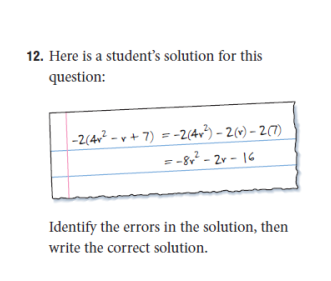 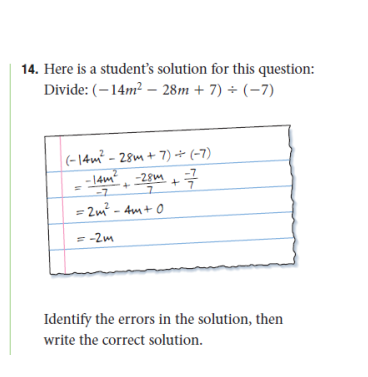 